Приложение № 1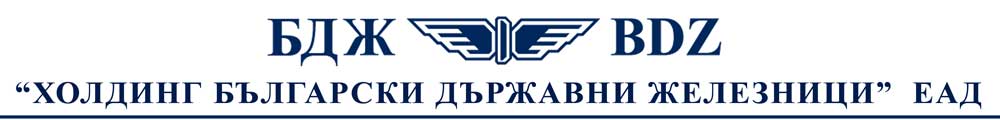 ул. “Иван Вазов” № 3, София 1080					                                                                                    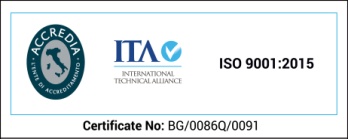 тел.: (+359 2) 981 11 10; (+359 2) 932 43 10				                                                                                    факс: (+359 2) 987 71 51bdz@bdz.bgwww.bdz.bgУ Т В Ъ Р Ж Д А В А М Е:Съвет на директорите на “Холдинг БДЖ” ЕАД:Велик Занчев			Владимир Владимиров 		Филип АлексиевК  О  Н  К  У  Р  С  Н  А    Д О К У М Е Н Т А Ц И ЯЗА ПРОВЕЖДАНЕ НА КОНКУРС: ИЗБОР НА РЕГИСТРИРАН ОДИТОР, ЗА ИЗВЪРШВАНЕ НА НЕЗАВИСИМ ФИНАНСОВ ОДИТ НА ГОДИШНИТЕ ИНДИВИДУАЛНИ И КОНСОЛИДИРАНИ ФИНАНСОВИ ОТЧЕТИ НА „ХОЛДИНГ БДЖ” ЕАД ЗА 2017 г., 2018 г. и 2019 г.Съгласувано с:…………..........….. Ф. АлексиевДиректор “Финанси”................................ Ж. ХристоваГлавен юрисконсулт на “Холдинг БДЖ” ЕАД.................................. инж. Т. ВасилеваДиректор “Договори, обществени поръчки и проекти”................................. Д. МихайловГлавен счетоводител на “Холдинг БДЖ” ЕАД................................. инж. М. МилушеваРъководител отдел “Обществени поръчки................................ инж. Р. Станковагр. СофияС Ъ Д Ъ Р Ж А Н И Е:1. Условия за провеждане на конкурса;2. Методика за оценка;3. Предложение – Образец № 1;4. Декларация за спазване на определените в ЗНФО стандарти за качество при извършване на одиторската професия – Образец № 2;5. Декларация по чл.18 от ЗНФО – Образец № 3;6. Декларация по чл.54 от ЗНФО – Образец № 4;7. Декларация за липса на свързаност на участник по смисъла на § 1, т.3 от ДР на ДОПК с „Холдинг БДЖ” ЕАД и свързаните с него дружества – „БДЖ – Пътнически превози” ЕООД и „БДЖ – Товарни превози” ЕООД или със служители на ръководна длъжност в тези дружества – Образец № 5; 8. Декларация за липса на задължения към „Холдинг БДЖ” ЕАД и свързаните с него дружества – „БДЖ-Товарни превози” ЕООД и „БДЖ-Пътнически превози” ЕООД – Образец № 6; 9. Декларация по чл.7, ал.3 от ЗНФО – Образец № 7;10. Декларация за съгласие с проекта на договор – Образец № 8;11. Ценово предложение – Образец № 9;12. Проект на договор – Образец № 10.УСЛОВИЯ ЗА ПРОВЕЖДАНЕ НА КОНКУРС ЗА ИЗБОР НА РЕГИСТРИРАН ОДИТОР, ЗА ИЗВЪРШВАНЕ НА НЕЗАВИСИМ ФИНАНСОВ ОДИТ НА ГОДИШНИТЕ ИНДИВИДУАЛНИ И КОНСОЛИДИРАНИ ФИНАНСОВИ ОТЧЕТИ НА „ХОЛДИНГ БДЖ” ЕАД ЗА 2017г., 2018г. и 2019г.І.  Общи положения.1. Възложител на конкурса е “Холдинг БДЖ” ЕАД, с адрес на управление гр. София, ул.”Иван Вазов” № 3.2. Провеждането на настоящия конкурс е с цел избор на регистриран одитор, за извършване на независим финансов одит на годишните индивидуални и консолидирани финансови отчети на „Холдинг БДЖ”ЕАД за 2017г., 2018г. и 2019г. Същият се възлага по реда и условията, предвидени в Правилника за реда за упражняване правата на държавата в търговските дружества с държавно участие в капитала на дружеството и съгласно изискванията на Закон за независимия финансов одит (ЗНФО), Закон за счетоводството (ЗС), Регламент /ЕС/ № 537/2014г. и настоящата конкурсна документация, при спазване на изискванията за публичност и прозрачност, за свободна и честна конкуренция и за осигуряване на равни възможности за участие на всички кандидати.      Съгласно чл.37, ал.1, т.3 от Закона за счетоводството на задължителен независим финансов одит от регистрирани одитори подлежат годишните и консолидираните финансови отчети на предприятията от обществен интерес. „Холдинг БДЖ” ЕАД е предприятие от обществен интерес съгласно § 1, т.22, б) „з” от ДР на Закона за счетоводството. Документирането на финансовия одит и процедурите по изпълнението му следва да се извършват в съответствие с действащото законодателство и приложимите одиторски стандарти.3. Изразяването на одиторско мнение, в което са представени резултатите от извършения финансов одит следва да се извърши чрез одиторски доклад в писмена форма, изготвен в съответствие с разпоредбите на чл.51 от ЗНФО, чл. 37, ал.6 от ЗС, чл.10 от Регламент (ЕС) № 537/2014г. и приложимите одиторски стандарти.4. Одиторският доклад трябва да бъде изготвен и предаден от Изпълнителя на български език и в превод на английски език. На английски език следва да бъде преведен пълния комплект от документи включени в съответния индивидуален и консолидиран финансов отчет: доклад за дейността, доклад на регистрирания одитор и финансов отчет. 5. Избраният регистриран одитор следва да изготви одиторски доклади за годишните  индивидуални и консолидирани финансови отчети на „Холдинг БДЖ“ ЕАД към 31.12.2017г.; 31.12.2018 г. и  31.12.2019 г. 6. Изготвените одиторски доклади се удостоверяват от регистрирания одитор, съгласно изискванията на чл.51, ал.6 от ЗНФО. Личният подпис и професионалният печат на регистрирания одитор се поставят върху одиторския доклад и върху всеки от елементите на годишния финансов отчет, без приложението, съгласно приложимата счетоводна база, за които е изразено одиторското мнение.7. Регистрираният одитор, следва да изготви и представи на Одитния комитет към предприятието на Възложителя допълнителени доклади към изготвените одиторски доклади за индивидуалните и консолидирани финансови отчети към 31.12.2017г.; 31.12.2018 г. и към 31.12.2019 г., в съответствие с разпоредбите на чл.60 от ЗНФО, чл.11 от Регламент /ЕС/ № 537/2014г. и приложимите одиторски стандарти.ІІ.  Описание на предмета и условия на конкурса.1. Предмет на конкурса е избор на регистриран одитор, за извършване на независим финансов одит на годишните индивидуални и консолидирани финасови отчети на „Холдинг БДЖ”ЕАД за 2017г., 2018г. и 2019г. 2.   Срок за изпълнение:2.1. Срок за извършване на независим финансов одит на годишния индивидуален и консолидиран финансов отчет на „Холдинг БДЖ“ ЕАД към 31.12.2017 г.до 28.04.2018г. да бъде изготвен и предаден одиторския доклад за годишния индивидуален финансов отчет към 31.12.2017 г, респективно до 05.06.2018г. да бъде изготвен и предаден одиторския доклад за консолидирания финансов отчет към 31.12.2017г. на български език. до 29.05.2018г. да бъде предаден в превод на английски език пълния комплект от документи, включени в индивидуалния финансов отчет, а именно: доклад за дейността, доклад на регистрирания одитор и финансов отчет. до 05.07.2018г.  да бъде предаден в превод на английски език пълния комплект от документи, включени в консолидирания финансов отчет, а именно: доклад за дейността, доклад на регистрирания одитор и финансов отчет.   Срок за извършване на независим финансов одит на годишния индивидуален и консолидиран финансов отчет на „Холдинг БДЖ“ ЕАД към 31.12.2018 г.:до последния работен ден на м. април 2019г. да бъде изготвен и предаден одиторския доклад за годишния индивидуален финансов отчет към 31.12.2018г. на български език, респективно до последния работен ден на м. май 2019г. да бъде предаден в превод на английски език пълния комплект от документи, включени в индивидуалния финансов отчет, а именно: доклад за дейността, доклад на регистрирания одитор и финансов отчет.до последния работен ден на м. май 2019г. да бъде изготвен и предаден одиторския доклад за консолидирания финансов отчет към 31.12.2018г. на български език, респективно до последния работен ден на м. юни 2019г. да бъде предаден в превод на английски език пълния комплект от документи, включени в консолидирания финансов отчет, а именно: доклад за дейността, доклад на регистрирания одитор и финансов отчет.  Срок за извършване на независим финансов одит на годишния индивидуален и консолидиран финансов отчет на „Холдинг БДЖ“ ЕАД към 31.12.2019г.:- до последния работен ден на м. април 2020г. да бъде изготвен и предаден одиторския доклад за годишния индивидуален финансов отчет към 31.12.2019г. на български език, респективно до последния работен ден на м. май 2020г. да бъде предаден в превод на английски език пълния комплект от документи, включени в индивидуалния финансов отчет, а именно: доклад за дейността, доклад на регистрирания одитор и финансов отчет.- до последния работен ден на м. май 2020г. да бъде изготвен и предаден одиторския доклад за консолидирания финансов отчет към 31.12.2019г. на български език, респективно до последния работен ден на м. юни 2020г. да бъде предаден в превод на английски език пълния комплект от документи, включени в консолидирания финансов отчет, а именно: доклад за дейността, доклад на регистрирания одитор и финансов отчет.Избраният за изпълнител – регистриран одитор се задължава да изготви писмо до ръководството на Възложителя – „Холдинг БДЖ“ ЕАД, в което да изложи вижданията си за подобряване състоянието на системите и средствата за контрол по отношение на съответния индивидуален финансов отчет, в срок до: 10.04.2018г.; респeктивно до 10.04.2019г. и до 10.04.2020г.Избраният за изпълнител регистриран одитор следва да представи в работен вариант съответния одиторски доклад, за да бъде обсъден с Възложителя, респективно с определени от него отговорни служители. Срокът за представяне на одиторския доклад в работен вариант е до 15 дни след датата на приемане на съответния индивидуален финансов отчет, респективно до 15 дни след датата на приемане на съответния консолидиран финансов отчет от Съвета на директорите на „Холдинг БДЖ”ЕАД.Поемането на ангажимент за финансов одит се осъществява на основание чл.48, ал.1 от ЗНФО с писмо за поемане на одиторски ангажимент, подписано от предприятието доверител и от регистрирания одитор, съгласно изискванията на приложимите одиторски стандарти. В писмото за поемане на одиторския ангажимент следва да се посочи регистрираният одитор, отговорен за извършването на одита. При промяна на условията по ангажимента, избраният регистриран одитор и ръководството на предприятието договарят и отразяват новите условия на ангажимента в ново писмо за поемане на ангажимента. В случай, че одитът ще се извършва от одиторско дружество или от физическо лице – регистриран одитор чрез участие в търговско /гражданско дружество, писмото за поемане на одиторски ангажимент се подписва от законния представител на това дружество, и от лицето, което е посочено в писмото за отговорно за одита при положение, че не са едно и също лице.	IIІ. Изисквания към кандидатите.1. Независимият финансов одит на годишните индивидуални и консолидирани финансови отчети на „Холдинг БДЖ” ЕАД за 2017г., 2018г. и 2019г., следва да се извърши от регистрирани одитори по смисъла на чл.7 от ЗНФО – физически лица и одиторски дружества, вписани в Регистъра на регистрираните одитори към ИДЕС. Право да подписват одиторските доклади с мнение върху финансовите отчети на Възложителя имат само регистрирани одитори, отговарящи на изискването на чл.18 от ЗНФО.1.1. Предложения за участие в конкурса се подават от: физически лица – регистрирани одитори;физически лица /еднолични търговци/ – регистрирани одитори;при участие на регистриран одитор – физическо лице чрез търговско дружество, съответно чрез гражданско дружество по ЗЗД, предложението се подава от търговското дружество, съответно от гражданското дружество, чрез което лицето участва;одиторско дружество – регистриран одитор.2. Избраният регистриран одитор се оттегля след като е изпълнявал одиторски ангажименти в предприятието на Възложителя в продължение на 7 поредни години от датата на назначаването му. Този регистриран одитор не може да изпълнява ангажименти за задължителен финансов одит в това предприятие в продължение на 4 години от датата на оттеглянето си. Посоченото изискване се прилага и по отношение на търговските дружества по чл.8, ал.1, т.1, буква „б” от ЗНФО. 3.Определеният за отговорен одитор, който извършва задължителен финансов одит на финансовите отчети на предприятието на Възложителя, от името на одиторското дружество-Изпълнител, се заменя, след като е изпълнявал одиторски ангажименти по задължителен финансов одит в продължение на 4 поредни години от датата на назначаването на одиторското дружество в предприятието на Възложителя. Този регистриран одитор не може да изпълнява в качеството си на отговорен одитор ангажименти за задължителен финансов одит в предприятието на Възложителя в продължение на три години от датата на оттеглянето му. Промяната се отразява в писмото за поемане на одиторски ангажимент, като при ротацията одиторското дружество- изпълнител следва да спази изискванията на чл.17, § 7 от Регламент /ЕС/ № 537/2014г.4. За участие в конкурса се допускат кандидати, подали предложение съгласно изискванията и условията на настоящата конкурсна документация.5.Не се допуска извършване на одита от регистриран одитор, който не отговаря на изискването на чл.8, ал.2 от ЗНФО.ІV. Документи за участие и изисквания към кандидатите в зависимост от формата на упражняване на одиторската професия от регистрирания одитор:А) При участие на регистриран одитор – физическо лице:1. Предложение на участника – оригинал - образец № 1;2. Заверено копие на документ за самоличност;3. Декларация с посочен регистрационен номер, под който кандидатът е вписан в Регистъра към ИДЕС– оригинал;4. Декларация, че регистрираният одитор спазва определените в ЗНФО стандарти за качество при извършване на одиторската професия – оригинал – образец № 2; 5. Декларация, че регистрираният одитор отговаря на изискването на чл.18 от ЗНФО – оригинал – образец № 3; 6. Заверено копие на застрахователна полица, издадена на името на кандидата за задължителна застраховка „Професионална отговорност" с минимална застрахователна сума в размер на 250 000 лв. за всяко застрахователно събитие и 1 000 000 лв. за всички застрахователни събития за една година;7. Декларация за независимост от одитираното предприятие по чл. 54 от ЗНФО – оригинал – образец № 4;8. Заверено копие на удостоверение за регистрация по ЗДДС /идент.№ по ДДС/. При липса на регистрация се представя декларация за липса на посоченото обстоятелство- оригинал.9. Писмо за поемане на одиторски ангажимент със съдържание, определено от приложимите одиторски стандарти – оригинал;10. Заверено копие/я на референция/и от одитирано/и предприятие/я с изрично посочено обстоятелство за наличие на персонал над 2000 човека и посочени години на одита. 11. Декларация за липса на свързаност по смисъла на § 1, т.3 от ДР на ДОПК с „Холдинг БДЖ” ЕАД и свързаните с него дружества - „БДЖ-Пътнически превози” ЕООД и „БДЖ-Товарни превози” ЕООД или със служители на ръководна длъжност в тези дружества – оригинал – образец № 5;12. Декларация за липса на задължения към „Холдинг БДЖ” ЕАД и свързаните с него дружества - „БДЖ-Пътнически превози” ЕООД и „БДЖ-Товарни превози” ЕООД – оригинал – образец № 6;13.  Декларация за съгласие с проекта на договор – оригинал – образец № 8;14.  Ценово предложение – оригинал – образец № 9.  Б)   При участие на регистриран одитор: физическо лице-едноличен търговец:1. Предложение на участника – оригинал - образец № 1;2. Заверено копие на документ за самоличност;3. Декларация с посочен ЕИК на едноличния търговец по чл.23 от Закон за търговския регистър – оригинал;4. Декларация с посочен регистрационен номер, под който кандидатът е вписан в Регистъра към ИДЕС– оригинал;5. Декларация, че регистрираният одитор спазва определените в ЗНФО стандарти за качество при извършване на одиторската професия – оригинал – образец № 2; 6. Декларация, че регистрираният одитор отговаря на изискването на чл.18 от ЗНФО – оригинал – образец № 3;7. Заверено  копие на застрахователна полица, издадена на името на кандидата, за задължитена застраховка „Професионална отговорност" с минимална застрахователна сума в размер на 250 000 лв. за всяко застрахователно събитие и 1 000 000 лв. за всички застрахователни събития за една година;8. Декларация за независимост от одитираното предприятие по чл. 54 от ЗНФО – оригинал – образец № 4;9. Заверено копие на удостоверение за регистрация по ЗДДС/идент.№ по ДДС/. При липса на регистрация се представя декларация за липса на посоченото обстоятелство - оригинал.10. Писмо за поемане на одиторски ангажимент със съдържание, определено от приложимите одиторски стандарти – оригинал;11. Заверено копие/я на референция/и от одитирано/и предприятие/я с изрично посочено обстоятелство за наличие на персонал над 2000 човека и посочени години на одита. 12. Декларация за липса на свързаност по смисъла на § 1, т.3 от ДР на ДОПК с „Холдинг БДЖ” ЕАД и свързаните с него дружества - „БДЖ-Пътнически превози” ЕООД и „БДЖ-Товарни превози” ЕООД или със служители на ръководна длъжност в тези дружества – оригинал - образец № 5;13. Декларация за липса на задължения към „Холдинг БДЖ” ЕАД и свързаните с него дружества - „БДЖ-Пътнически превози” ЕООД и „БДЖ-Товарни превози” ЕООД – оригинал – образец № 6;14. Декларация за съгласие с проекта на договор – оригинал – образец № 8;15. Ценово предложение – оригинал – образец № 9.В)  При участие на регистриран одитор - физическо лице чрез търговско дружество:  	Търговското дружество, чрез което участва физическото лице-регистриран одитор следва да отговаря на изискванията за одиторско дружество по чл. 7 от ЗНФО.Предложение на участника – оригинал - образец № 1;2. Декларация с посочен ЕИК на търговското дружество по чл.23 от Закон за търговския регистър или друга идентифицираща информация в съответствие със законодателството на държавата, в която кандидата е установен – оригинал;3. Декларация с посочен регистрационен номер, под който физическото лице – регистриран одитор, което ще извършва одита е вписан в Регистъра към ИДЕС – оригинал;4. Декларация, че физическото лице - регистриран одитор, което ще извършва одита спазва определените в ЗНФО стандарти за качество при извършване на одиторската професия – оригинал – образец № 2; 5. Декларация, че физическото лице - регистриран одитор, което ще извършва одита отговаря на изискването на чл.18 от ЗНФО – оригинал – образец № 3; 6. Декларация, че търговското дружество, чрез което физическото лице – регистриран одитор участва, отговаря на изискването за основен предмет на дейност по чл. 7, ал.3 от ЗНФО, във връзка с § 1, т.22 от ДР на ЗНФО – оригинал – образец № 7;7. Заверено копие на застрахователна полица, издадена на името на физическото лице – регистриран одитор, което ще извършва одита, за задължителна застраховка „Професионална отговорност" с минимална застрахователна сума в размер на 250 000 лв. за всяко застрахователно събитие и 1 000 000 лв. за всички застрахователни събития за една година;8. Декларация за независимост от одитираното предприятие по чл. 54 от ЗНФО – оригинал – образец № 4;9. Заверено копие на удостоверение за регистрация по ЗДДС /идент.№ по ДДС/ на търговското дружество, чрез което физическото лице – регистриран одитор участва. При липса на регистрация се представя декларация за липса на посоченото обстоятелство - оригинал.10. Писмо за поемане на одиторски ангажимент със съдържание, определено от приложимите одиторски стандарти – оригинал. Писмото се подписва от законния представител на търговското дружество и от физическото лице – регистриран одитор, което ще извършва одита при положение, че не са едно и също лице.11. Заверено копие/я на референция/и от одитирано/и предприятие/я с изрично посочено обстоятелство за наличие на персонал над 2000 човека и посочени години на одита. 12. Декларация за липса на свързаност по смисъла на § 1, т.3 от ДР на ДОПК с „Холдинг БДЖ” ЕАД и свързаните с него дружества - „БДЖ-Пътнически превози” ЕООД и „БДЖ-Товарни превози” ЕООД или със служители на ръководна длъжност в тези дружества – оригинал - образец № 5;13. Декларация за липса на задължения към „Холдинг БДЖ” ЕАД и свързаните с него дружества - „БДЖ-Пътнически превози” ЕООД и „БДЖ-Товарни превози” ЕООД – оригинал – образец № 6;14. Декларация за съгласие с проекта на договор – оригинал – образец № 8;15. Ценово предложение – оригинал – образец № 9.Г)  При участие на регистриран одитор - физическо лице чрез гражданско дружество по ЗЗД:1. Предложение на участника – оригинал - образец № 1;2. Заверено копие на договор за учредяване на гражданското дружество, чрез което физическото лице – регистриран одитор ще извършва одита;3. Декларация с посочен БУЛСТАТ номер на гражданското дружество – оригинал;4. Декларация с посочени регистрационни номера, под които физическото лице – регистриран одитор, което ще извършва одита и останалите съдружници в гражданското дружество са вписани в Регистъра към ИДЕС– оригинал;5. Декларация, че физическото лице - регистриран одитор, което ще извършва одита спазва определените в ЗНФО стандарти за качество при извършване на одиторската професия – оригинал – образец № 2; 6. Декларация, че физическото лице - регистриран одитор, което ще извършва одита отговаря на изискването на чл.18 от ЗНФО – оригинал – образец № 3;7. Заверено копие на застрахователна полица, издадена на името на физическото лице – регистриран одитор, което ще извършва одита, за задължителна застраховка „Професионална отговорност" с минимална застрахователна сума в размер на 250 000 лв. за всяко застрахователно събитие и 1 000 000 лв. за всички застрахователни събития за една година;8. Декларация за независимост от одитираното предприятие по чл. 54 от ЗНФО – оригинал – образец № 4;9. Заверено копие на удостоверение за регистрация по ЗДДС /идент.№ по ДДС/ на гражданското дружество, чрез което физическото лице – регистриран одитор участва. При липса на регистрация се представя декларация за липса на посоченото обстоятелство- оригинал.10. Писмо за поемане на одиторски ангажимент със съдържание, определено от приложимите одиторски стандарти – оригинал. Писмото се подписва от законния представител на гражданското дружество и от физическото лице – регистриран одитор, което ще извършва одита при положение, че не са едно и също лице.11. Заверено копие/я на референция/и от одитирано/и предприятие/я с изрично посочено обстоятелство за наличие на персонал над 2000 човека и посочени години на одита. 12. Декларация за липса на свързаност по смисъла на § 1, т.3 от ДР на ДОПК с „Холдинг БДЖ” ЕАД и свързаните с него дружества - „БДЖ-Пътнически превози” ЕООД и „БДЖ-Товарни превози” ЕООД или със служители на ръководна длъжност в тези дружества – оригинал - образец № 5;13. Декларация за липса на задължения към „Холдинг БДЖ” ЕАД и свързаните с него дружества - „БДЖ-Пътнически превози” ЕООД и „БДЖ-Товарни превози” ЕООД – оригинал – образец № 6;14. Декларация за съгласие с проекта на договор – оригинал – образец № 8;15. Ценово предложение  – оригинал – образец № 9.Д)  При участие на регистриран одитор - одиторско дружество:  	Одиторското дружество – кандидат, следва да отговаря на изискванията  на чл.7, ал.3 от ЗНФО. Одиторското дружество определя отговорен за одита регистриран одитор, който се посочва в писмото за поемане на одиторски ангажимент. Предложение на участника – оригинал - образец № 1;2.   Декларация с посочен ЕИК на одиторското дружество по чл.23 от Закон за търговския регистър или друга идентифицираща информация в съответствие със законодателството на държавата, в която кандидата е установен – оригинал;  3. Декларация с посочен регистрационен номер, под който кандидатът е вписан в Регистъра към ИДЕС– оригинал; В декларацията се посочва и рег.номер, под който лицето определено за отговорен одитор е вписано в Регистъра.4. Декларация, че одиторското дружество спазва определените в ЗНФО стандарти за качество при извършване на одиторската професия – оригинал – образец № 2; 5. Декларация, че одиторското дружество отговаря на изискването за основен предмет на дейност по чл. 7, ал.3 от ЗНФО, във връзка с § 1, т.22 от ДР на ЗНФО – оригинал – образец № 7;6. Заверено копие на застрахователна полица, издадена на името на кандидата за задължителна застраховка „Професионална отговорност" с минимална застрахователна сума в размер на 250 000 лв. за всяко застрахователно събитие и 1 000 000 лв. за всички застрахователни събития за една година;7. Декларация за независимост от одитираното предприятие по чл. 54 от ЗНФО – оригинал – образец № 4; 8. Заверено копие на удостоверение за регистрация по ЗДДС /идент.№ по ДДС/ на кандидата. При липса на регистрация се представя декларация за липса на посоченото обстоятелство – оригинал.9. Писмо за поемане на одиторски ангажимент със съдържание, определено от приложимите одиторски стандарти – оригинал. Писмото се подписва от законния представител на одиторското дружество и от лицето, което е посочено в него за отговорно за одита при положение, че не са едно и също лице.10. Заверено копие/я на референция/и от одитирано/и предприятие/я с изрично посочено обстоятелство за наличие на персонал над 2000 човека и посочени години на одита. 11. Декларация за липса на свързаност по смисъла на § 1, т.3 от ДР на ДОПК с „Холдинг БДЖ” ЕАД и свързаните с него дружества - „БДЖ-Пътнически превози” ЕООД и „БДЖ-Товарни превози” ЕООД или със служители на ръководна длъжност в тези дружества – оригинал - образец № 5;12. Декларация за липса на задължения към „Холдинг БДЖ” ЕАД и свързаните с него дружества - „БДЖ-Пътнически превози” ЕООД и „БДЖ-Товарни превози” ЕООД – оригинал – образец № 6;13. Списък, в който се посочва лицето, определено за отговорен одитор и останалите лица включени в одиторския екип – оригинал.   *Лицето, определено за отговорен одитор трябва да е регистриран одитор, вписан в Регистъра по чл. 20 от ЗНФО и отговарящ на изискванията на чл. 18 от закона, като в одиторския екип следва да има най-малко още един регистриран одитор – физическо лице, отговарящо на посочените изисквания.  14. Декларация, че отговорният одитор отговаря на изискването на чл.18 от ЗНФО – оригинал – образец № 3; 15. Декларация за съгласие с проекта на договор – оригинал – образец № 8;16. Ценово предложение  – оригинал – образец № 9.        Документите, за които има приложени към конкурсната документация образци се изготвят и подписват в съответствие с тях.V. Предложения за участие в конкурса – представяне и предаване.1. Всеки кандидат има право да представи само по едно предложение, в срока, определен в обявата за провеждане на конкурса. 2.  До изтичането на срока за подаване на предложенията, всеки кандидат може да промени, допълни или оттегли предложението си.3. Предаване на предложенията:         3.1. Предложението за участие в конкурса – образец № 1, заедно с приложените към него документи, се представя в запечатан, непрозрачен плик с надпис: „Предложение за участие в конкурс за: „Избор на регистриран одитор, за извършване на независим финансов одит на годишните индивидуални и консолидирани финансови отчети на „Холдинг БДЖ” ЕАД за 2017 г., 2018 г. и 2019 г.”., в посочения в обявата срок, от участника или от упълномощен от него представител. Ценовото предложение на кандидата – образец № 9 се представя в отделен, запечатан, непрозрачен плик с надпис „Предлагана цена”, поставен в плика с предложението.Върху плика се посочват името/наименованието на подателя, адрес за кореспонденция, телефон, факс, електронен адрес, лице за контакти. При кандидат: физическо лице/физическо лице – ЕТ/ – регистриран одитор, одиторско дружество, върху плика се посочва и рег. номер, под който кандидатът е вписан в Регистъра към ИДЕС. В случаите, в които предложението се подава от търговско/гражданско дружество, чрез което физическо лице – регистриран одитор ще извършва одита, върху плика се посочват, освен наименованието на дружеството и: име на физическото лице и регистрационният му номер, под който е вписано в Регистъра към ИДЕС. В случаите, в които предложението се подава от физическо лице - ЕТ, одиторско дружество, както и от търговско/гражданско дружество, чрез което физическо лице – регистриран одитор ще извършва одита, върху плика се посочва и ЕИК номер/БУЛСТАТ номер.       3.2. При приемане на предложенията върху пликовете се отбелязват поредния номер, датата и часът на получаване, като посочените данни се вписват във входящия дневник на Възложителя.       3.3. Предложения, постъпили след изтичане на определения краен срок, в прозрачен, незапечатан плик или в плик с нарушена цялост, не се приемат и незабавно се връщат на кандидата.4. Срокът на валидност на предложенията е 90 (деветдесет) календарни дни от крайния срок за подаване на предложенията. Посоченият срок е времето, през което участниците са обвързани с условията на представените от тях предложения.VІ. Разглеждане, оценка и класиране на предложенията.Конкурсът за избор на Изпълнител се провежда от комисия, назначена със заповед на Изпълнителния директор на „Холдинг БДЖ” ЕАД. В заповедта се определят и резервни членове.Комисията се свиква и ръководи от нейния председател, като същата започва своята работа след като й бъде представен от деловодството на дружеството списък на кандидатите, заедно с пликовете с предложенията, по реда на тяхното постъпване. Комисията съставя протокол за разглеждането, оценяването и класирането на предложенията, който се подписва от всичките й членове. Комисията приема решенията си с обикновено мнозинство от членовете й.При отваряне на пликовете с предложенията могат да присъстват желаещите кандидати, участващи в конкурса, техни законни или изрично упълномощени представители.След отварянето на пликовете комисията оповестява документите, които те съдържат. С извършване на тези действия приключва публичната част от заседанието на комисията.Комисията може по всяко време да проверява заявените от кандидата данни.Комисията предлага за отстраняване от участие в конкурса кандидат, който не отговаря на условията и изискванията на конкурсната документация, не е представил някои от изискуемите документи или същите са представени във вид, несъответстващ на посоченото в конкурсната документация.За своята работа конкурсната комисия изготвя протокол в 1 (един) екземпляр, който се подписва от нейните членове. Комисията класира по ред участниците съобразно степента на удовлетворяване на конкурсните условия.Дружеството прекратява конкурса с мотивирано решение, когато не е подадено нито едно предложение за участие или не е допуснат нито един кандидат.VІІ. Допълнителни правила и условия.Разходите, свързани с изготвянето и предаването на предложенията, са изцяло за сметка на кандидата. VІІІ. Критерий за оценка на предложенията- „Икономически най-изгодно предложение”:Начин за определяне на тежестта – по три показателя за оценка: *Цена - К1 с тежест 50 точкиЦена „К1” – Предложението с най-ниска цена получава за „К1” максимален брой точки 50. Предложенията с цени, които са по-високи от предложената най-ниска цена получават намален брой точки, изчислени по формулата: К1= мин. предложена цена  х  50/предложение на кандидата.* При оценяването по този показател се взема предвид предложената от кандидата обща цена за целия срок на действие на договора.1.2 Опит в одитирането - К2 с тежест до 40 точки,Оценка на база представени референции от одитирани предприятия – от 10 до 40 точки за одитирани предприятия с персонал над 2 000 човека и посочени години на одита. При точкуването за една референция се брои всяка година на одитиране на предприятие с персонал над 2 000 човека. - За четири и повече референции – 40 точки;- За три референции – 30 точки;- За две референции – 20 точки;- За една референция – 10 точки.       1.3 Методика и план на одитната проверка – К3 с тежест до 10 точки,- Участникът е представил ясна и подробна методика за изпълнение на одитната проверка. Прецизирана е връзката между отделните предвидени дейности и експерти. Планът е детайлен и ясно показва изпълнението на ангажимента във времето – 10 точки;	- Участникът е предоставил ясна и подробна методика за изпълнение на одитната проверка. Прецизирането на връзката между отделните предвидени дейности и експерти е недостатъчно. Планът е детайлен, но не показва ясно изпълнението на ангажимента във времето – 6 точки	- Участникът не е представил ясна и подробна методика за изпълнение на одитната проверка. Прецизирането на връзката между отделните предвидени дейности и експерти е недостатъчно. Планът не е детайлен и не показва ясно изпълнението на ангажимента във времето – 3 точки.2. Изчисление на резултатите съгласно показателите за оценка – К = К1 + К2 + К3.2.1.  Предложението с максимален брой точки се класира на първо място.2.2. При постигане на равен резултат в крайния брой точки печели кандидатът с най-добри резултати за К1, при равни нива на К1, печели кандидатът с по-висок К2.            При равни показатели за К1 и К2 изпълнителят се определя чрез жребий между класираните на първо място предложения.IX. Сключване на договор.1. Възложителят ще сключи писмен договор за изпълнение на поръчката, с участника избран за изпълнител, съгласно проекта на договор – Образец № 10 от конкурсната документация. 2. При сключване на договора, изпълнителят внася гаранция за изпълнение на договора,  в съответствие с изискванията на проекта на договор. Внасянето на гаранцията от страна на изпълнителя е условие за сключване на договора. М Е Т О Д И К Аза оценка на предложениятаза участие в конкурс:  „Избор на регистриран одитор, за извършване на независим финансов одит на годишните индивидуални и консолидирани финансови отчети на „Холдинг БДЖ”ЕАД за 2017г., 2018г. и 2019г.”Критерий за оценка на предложенията - „Икономически най-изгодно предложение”І. Показатели1. Цена 						- К1		50%2. Опит в одитирането				- К2		40%3. Методика и план на одитната проверка 	- К3		10%ІI. Оценяване на кандидатите съгласно показателите:Оценката се базира поотделно за всяка позиция чрез поставяне на определен брой точки според степента на изпълнение на съответния показател. Изчисление на общия брой точки: сумират се точките по формулата К= K1+K2+K3, където К е крайният общ сбор на точките,	К1 – показател за цена с тежест 50 точки,К2 – показател за опит в одитирането с тежест 40 точки,	К3 – показател за прилагана методика и план на одитната проверка с тежест 10 точки.Максимална граница на оценката – 100 точки.1. *Цена „К1” – Предложението с най-ниска цена получава за „К1” максимален брой точки 50.Предложенията с цени, които са по-високи от предложената най-ниска цена получават намален брой точки, изчислени по формулата: К1= мин.предложена цена  х  50/предложение на кандидата.*При оценяването по този показател се взема предвид предложената от кандидата обща цена за целия срок на действие на договора.Опит в одитирането „К2”.Оценка на база представени референции от одитирани предприятия – от 10 до 40 точки за одитирани предприятия с персонал над 2 000 човека и посочени години на одита. При точкуването за една референция се брои всяка година на одитиране на предприятие с персонал над 2 000 човека. - За четири и повече референции – 40 точки;- За три референции – 30 точки;- За две референции – 20 точки;- За една референция -10 точки.3. Методика и план на одитната проверка „К3”  – до 10 точки.	- Участникът е представил ясна и подробна методика за изпълнение на одитната проверка. Прецизирана е връзката между отделните предвидени дейности и експерти. Планът е детайлен и ясно показва изпълнението на ангажимента във времето – 10 точки;	- Участникът е предоставил ясна и подробна методика за изпълнение на одитната проверка. Прецизирането на връзката между отделните предвидени дейности и експерти е недостатъчно. Планът е детайлен, но не показва ясно изпълнението на ангажимента във времето – 6 точки.	- Участникът не е представил ясна и подробна методика за изпълнение на одитната проверка. Прецизирането на връзката между отделните предвидени дейности и експерти е недостатъчно. Планът не е детайлен и не показва ясно изпълнението на ангажимента във времето – 3 точки.ІII. Изчисление на резултатите съгласно показателите за оценка – К= К1+K2+K3: 1. Предложението с максимален брой точки се класира на първо място.2. При постигане на равен резултат в крайния брой точки печели кандидатът с най-добри резултати за К1, при равни нива на К1 печели кандидатът с по-висок К2. При равни показатели за К1 и К2 изпълнителят се определя чрез жребий между класираните на първо място предложения.Образец № 1 До “Холдинг БДЖ” ЕАД, гр. София, ул. “Иван Вазов” № 3 П Р Е Д Л О Ж Е Н И Еза участие в конкурс за: „Избор на регистриран одитор, за извършване на независим финансов одит на годишните индивидуални и консолидирани финансови отчети на „Холдинг БДЖ” ЕАД за 2017г., 2018г. и 2019г.”от ..............................................................................................................................................................(име/наименование на кандидата) ЕГН .............................................................................(при кандидат: физическо лице-регистриран одитор)  ................................................................ (име на законния представител на: търговското/гражданското дружество, чрез което физическо лице-регистриран одитор участва; на одиторското дружество)ЕИК/БУЛСТАТ ................................... (посочва се при кандидат: физическо лице ЕТ-регистриран одитор, при участие на физическо лице-регистриран одитор чрез търговско/гражданско дружество, при кандидат- одиторско дружество).АДМИНИСТРАТИВНИ СВЕДЕНИЯ 1. Адрес на участника: ……………………………………………………………………………..... (п.к., град, община, квартал, улица №, бл.) телефон: …..………………………………… факс: ……….……………………………… e-mail: ……………………………………… 2. Лице за контакти: ……………………………………………………………………… (трите имена) Длъжност: ……………………………. телефон: ……………………… 3.Обслужваща банка: …………...... IBAN …………...... BIC...............… клон .................УВАЖАЕМИ ДАМИ И ГОСПОДА, Заявяваме, че желаем да участваме в обявения от Вас конкурс с горепосочения предмет, в съответствие с изискванията на конкурсната документация.Считаме се обвързани с изискванията и условията на конкурсната документация, поети с предложението за 90 (деветдесет) календарни дни, считано от крайния срок за подаване на предложенията. До подписване на договора настоящото предложение ще представлява споразумение между нас и Възложителя.            Представяме изискуемите документи за участие. Дата: ……………….					           ..................................  								/подпис и печат/                                                                            --------------------------------------------------------------------------------------------------------------------------------------------------------------------------------------Забележка: Предложението се подписва: 1. лично от кандидата: физическо лице, (физическо лице-ЕТ) – регистриран одитор; 2. при участие на физическо лице – регистриран одитор чрез търговско/гражданско дружество, както и при кандидат-одиторско дружество – от законния представител на съответното дружество.Образец № 2Д Е К Л А Р А Ц И ЯДолуподписаният/ата/ ......................................................................................., в качеството ми на................................................................./длъжност/ на........................................................................................................ (наименование на участника), с ЕИК/БУЛСТАТ ..................................................(посочва се при кандидат: физическо лице ЕТ-регистриран одитор, при участие на физическо лице-регистриран одитор чрез търговско/гражданско дружество, при кандидат-одиторско дружество) – участник в конкурс за: „Избор на регистриран одитор, за извършване на независим финансов одит на годишните индивидуални и консолидирани финансови отчети на „Холдинг БДЖ” ЕАД за 2017г., 2018г. и 2019г.”ДЕКЛАРИРАМ, че:         Спазвам/представляваният от мен участник спазва определените в Закона за независимия финансов одит стандарти за качество на одитната услуга.Дата: ……….......…г.			                  Декларатор: …………………......                                                                                                                (подпис и печат)--------------------------------------------------------------------------------------------------------------------------------------------------------------------------------------Забележка: Декларацията се подписва: 1. лично от кандидата: физическо лице, (физическо лице-ЕТ) – регистриран одитор; 2. при участие на физическо лице – регистриран одитор чрез търговско/гражданско дружество, както и при кандидат-одиторско дружество – от законния представител на съответното дружество и от физическото лице – регистриран одитор, което ще извършва одита, в случай, че не са едно и също лице.Образец № 3Д Е К Л А Р А Ц И Япо чл.18 от ЗНФОДолуподписаният/ата/ .................................................................................................................*.............................................................................................................*/наименование на дружеството-попълва се при участие чрез търговско/гражданско дружество; при кандидат-одиторско дружество/*ЕИК/БУЛСТАТ ..................................................( попълва се при участие кандидат физическо лице – ЕТ – регистриран одитор; при участие чрез търговско/гражданско дружество; при кандидат-одиторско дружество) – за участие в конкурс за: „Избор на регистриран одитор, за извършване на независим финансов одит на годишните индивидуални и консолидирани финансови отчети на „Холдинг БДЖ” ЕАД за 2017г., 2018г. и 2019г.”ДЕКЛАРИРАМ, че:        Отговарям на изискването за проведено практическо обучение в областта на одита на годишни финансови отчети, в съответствие с изискванията на чл.18 от Закона за независимия финансов одит.Дата: …………………г.			               Декларатор: …………………......                                                                                                             (подпис и печат)--------------------------------------------------------------------------------------------------------------------------------------------------------------------------------------Забележка: Декларацията се подписва: 1. лично от кандидата: физическо лице, (физическо лице-ЕТ) – регистриран одитор; 2. от физическото лице – регистриран одитор, което ще извършва одита при участие чрез търговско/гражданско дружество; 3. при кандидат-одиторско дружество – от отговорния одитор.Образец № 4Д Е К Л А Р А Ц И Япо чл.54 от ЗНФОДолуподписаният/aта/ …............................................................................................................ЕГН…………………….(посочва се при кандидат: физическо лице-регистриран одитор), с адрес …..........................................................................................................................................лична карта № …....................., издадена на ….................... от ….................................., в качеството ми на ....................................(длъжност) на ........................................(наименование на кандидата)............................................ с ЕИК/БУЛСТАТ (посочва се при кандидат: физическо лице-ЕТ-регистриран одитор; при участие на физическо лице-регистриран одитор чрез търговско/гражданско дружество, при кандидат-одиторско дружество)ДЕКЛАРИРАМ, че:1.  Съм независим/а от одитираното предприятие – „Холдинг БДЖ“ ЕАД и не участвам в процеса на вземане на решения в него.2. Когато е налице заплаха за компрометиране на независимостта ми от наличието на риск от проверка на собствената ми дейност, наличие на собствен интерес, застъпничество, близки отношения или заплаха, вследствие на финансови, лични, икономически, трудови или други взаимоотношения между: мен, одиторската мрежа и всяко физическо лице, което е в състояние да окаже влияние върху резултата от одита, от една страна и одитираното предприятие, от друга страна, ще предприема необходимите предпазни мерки за смекчаване на тези заплахи. В случай, че една обективна, разумна и информирана трета страна би могла да направи заключение, като вземе предвид приложените предпазни мерки, че независимостта ми е компрометирана, няма да извършва независимия финансов одит.3. Ще отразя в работните документи по одита всички съществени заплахи за своята независимост, както и приложените предпазни мерки за смекчаване ефекта на тези заплахи.           4. Не притежавам финансови инструменти на одитираното предприятие -„Холдинг БДЖ“ ЕАД, различни от дялове, притежавани непряко чрез диверсифицирани колективни инвестиционни схеми;           5. Не притежавам финансови инструменти на предприятие, свързано с одитираното предприятие – „Холдинг БДЖ“ ЕАД, притежаването, на които може да породи или да се възприеме като пораждащо конфликт на интереси, и които са различни от дялове, притежавани непряко чрез диверсифицирани колективни инвестиционни схеми; 6. Не съм/ не съм бил в трудови или икономически, или друг вид отношения с  одитираното предприятие – „Холдинг БДЖ“ ЕАД през периодите по чл. 54, ал. 1 от ЗНФО, като тези отношения могат да породят или да се възприемат като пораждащи конфликт на интереси; 7. Не е налице обстоятелство по т. 4 - 6 за съпруг или роднина по права или по съребрена линия до втора степен включително, или за свързани с мен лица; 8. Задължавам се да не искам и да не приемам подаръци или услуги под формата на пари или под друга форма от одитираното предприятие – „Холдинг БДЖ” ЕАД или от всяко друго предприятие, свързано с него, освен ако обективна, разумна и информирана трета страна не би преценила, че тяхната стойност е назначителна или неносеща последствия.Дата: ………….г.				          Декларатор: ...................................                                                                                                         (подпис и печат)Забележка: Декларацията се подписва: 1. лично от кандидата: физическо лице,(физическо лице-ЕТ)- регистриран одитор; 2. при участие на физическо лице-регистриран одитор чрез търговско/гражданско дружество: от законния представител на съответното дружество и от физическото лице-регистриран одитор, което ще извършва одита, в случай, че не са едно и също лице, както и от всички съдружници в съответното дружество; 3. При кандидат-одиторско дружество: от законния представител на одиторското дружество и от лицето, което е определено за отговорен одитор, в случай, че не са едно и също лице;  от всички съдружници в одиторското дружество и от лицата, включени в одиторския екип.Образец № 5Д Е К Л А Р А Ц И ЯДолуподписаният/ата/ ......................................................................................., в качеството ми на................................................................./длъжност/ на........................................................................................................ (наименование на участника), с ЕИК/БУЛСТАТ ..................................................(посочва се при кандидат: физическо лице ЕТ-регистриран одитор, при участие на физическо лице-регистриран одитор чрез търговско/гражданско дружество, при кандидат-одиторско дружество) – участник в конкурс за: „Избор на регистриран одитор, за извършване на независим финансов одит на годишните индивидуални и консолидирани финансови отчети на „Холдинг БДЖ” ЕАД за 2017г., 2018г. и 2019г.”Д Е К Л А Р И Р А М, че:           Не съм/представляваният от мен участник не е свързано лице по смисъла на § 1, т.3 от ДР на ДОПК с „Холдинг БДЖ” ЕАД и свързаните с него дружества – „БДЖ – Пътнически превози” ЕООД и „БДЖ – Товарни превози” ЕООД или със служители на ръководна длъжност в тези дружества.Дата: …………………г.			               Декларатор: …………………......                                                                                                              (подпис и печат)--------------------------------------------------------------------------------------------------------------------------------------------------------------------------------------Забележка: Декларацията се подписва: 1. лично от кандидата: физическо лице, (физическо лице-ЕТ) – регистриран одитор; 2. при участие на физическо лице – регистриран одитор чрез търговско/гражданско дружество, както и при кандидат-одиторско дружество – от законния представител на съответното дружество и от физическото лице – регистриран одитор, което ще извършва одита, в случай, че не са едно и също лице.Образец № 6Д Е К Л А Р А Ц И ЯДолуподписаният/ата/ ......................................................................................., в качеството ми на................................................................./длъжност/ на........................................................................................................ (наименование на участника), с ЕИК/БУЛСТАТ ..................................................(посочва се при кандидат: физическо лице ЕТ-регистриран одитор, при участие на физическо лице-регистриран одитор чрез търговско/гражданско дружество, при кандидат-одиторско дружество) – участник в конкурс за: „Избор на регистриран одитор, за извършване на независим финансов одит на годишните индивидуални и консолидирани финансови отчети на „Холдинг БДЖ” ЕАД за 2017г., 2018г. и 2019г.”Д Е К Л А Р И Р А М, че:           Нямам/представляваният от мен участник няма задължения към „Холдинг БДЖ” ЕАД и свързаните с него дружества – „БДЖ-Товарни превози” ЕООД и „БДЖ-Пътнически превози” ЕООД.Дата: …………………г.			               Декларатор: …………………......                                                                                                             (подпис и печат)--------------------------------------------------------------------------------------------------------------------------------------------------------------------------------------Забележка: Декларацията се подписва: 1. лично от кандидата: физическо лице, (физическо лице-ЕТ) – регистриран одитор; 2. при участие на физическо лице – регистриран одитор чрез търговско/гражданско дружество, както и при кандидат-одиторско дружество – от законния представител на съответното дружество и от физическото лице – регистриран одитор, което ще извършва одита, в случай, че не са едно и също лице.Образец № 7Д Е К Л А Р А Ц И Япо чл.7, ал. 3 от ЗНФОДолуподписаният/ата/ ......................................................................................., в качеството ми на................................................................./длъжност/ на.......................................................(наименование на търговското дружество, чрез което физическо лице – регистриран одитор участва; на одиторското дружество), с ЕИК .............................................. – участник в конкурс за: „Избор на регистриран одитор, за извършване на независим финансов одит на годишните индивидуални и консолидирани финансови отчети на „Холдинг БДЖ” ЕАД за 2017г., 2018г. и 2019г.”ДЕКЛАРИРАМ, че:        Представляваното от мен търговско дружество е с основен предмет на дейност – извършване на финансов одит на финансови отчети на предприятия, по смисъла на § 1, т.22 от ДР на Закона за независимия финансов одит, във връзка с чл.7, ал.3 от закона.Дата: …………………г.			               Декларатор: …………………......                                                                                                             (подпис и печат)--------------------------------------------------------------------------------------------------------------------------------------------------------------------------------------Забележка: Декларацията се подписва: 1. при участие на физическо лице – регистриран одитор чрез търговско дружество: от законния представител на дружеството, 2. при кандидат-одиторско дружество: от законния му представител.Образец № 8                                                Д Е К Л А Р А Ц И ЯДолуподписаният/ата/ ......................................................................................., в качеството ми на................................................................./длъжност/ на........................................................................................................ (наименование на участника), с ЕИК/БУЛСТАТ ..................................................(посочва се при кандидат: физическо лице ЕТ-регистриран одитор, при участие на физическо лице-регистриран одитор чрез търговско/гражданско дружество, при кандидат-одиторско дружество) – участник в конкурс за: „Избор на регистриран одитор, за извършване на независим финансов одит на годишните индивидуални и консолидирани финансови отчети на „Холдинг БДЖ” ЕАД за 2017г., 2018г. и 2019г.”                                                          Д Е К Л А Р И Р А М, че:    съм запознат/а със съдържанието на проекта на договор – Образец № 10 към конкурсната документация и в случай, че бъдем избрани за изпълнители ще сключим договор, съгласно клаузите му.Дата: …………………г.			               Декларатор: …………………......                                                                                                             (подпис и печат)--------------------------------------------------------------------------------------------------------------------------------------------------------------------------------------Забележка: Декларацията се подписва: 1. лично от кандидата: физическо лице, (физическо лице-ЕТ) – регистриран одитор; 2. при участие на физическо лице – регистриран одитор чрез търговско/гражданско дружество, както и при кандидат-одиторско дружество – от законния представител на съответното дружество и от физическото лице – регистриран одитор, което ще извършва одита, в случай, че не са едно и също лице.Образец № 9ЦЕНОВО ПРЕДЛОЖЕНИЕ от ..............................................................................................................................................................(име/наименование на кандидата) ЕГН .............................................................................(при кандидат: физическо лице-регистриран одитор)  ................................................................ (име на законния представител на: търговското/гражданското дружество, чрез което физическо лице-регистриран одитор участва; на одиторското дружество)ЕИК/БУЛСТАТ ................................... (посочва се при кандидат: физическо лице ЕТ-регистриран одитор, при участие на физическо лице-регистриран одитор чрез търговско/гражданско дружество, при кандидат- одиторско дружество).         УВАЖАЕМИ ДАМИ И ГОСПОДА,         Във връзка с участието си в обявеният от Вас конкурс за: „Избор на регистриран одитор, за извършване на независим финансов одит на годишните индивидуални и консолидирани финансови отчети на „Холдинг БДЖ” ЕАД за 2017г., 2018г. и 2019г.”,предлагаме да изпълним поръчката с горепосочения предмет, съгласно изискванията и условията на утвърдената от Възложителя конкурсна документация, на обща стойност за изпълнение ............................... лева (…словом), без ДДС, в т.ч.:.................... лева (…словом), без ДДС за извършване на независим финансов одит на годишния индивидуален и консолидиран финансов отчет на „Холдинг БДЖ” ЕАД към 31.12.2017г.;.................... лева (…словом), без ДДС за извършване на независим финансов одит на годишния индивидуален и консолидиран финансов отчет на „Холдинг БДЖ” ЕАД към 31.12.2018г.;.................... лева (…словом), без ДДС за извършване на независим финансов одит на годишния индивидуален и консолидиран финансов отчет на „Холдинг БДЖ” ЕАД към 31.12.2019г.   (При несъответствие между цифровата и изписаната с думи стойност, се взема  предвид изписаната с думи стойност).            В случай, че приемате нашето предложениe и бъдем определени за изпълнител, при сключване на договора ще представим гаранция за изпълнение на същия, в размер на 4 % от общата стойност на договора без ДДС.Дата: ……………….	 г. 				                  ..................................  								             /подпис и печат/                                                                            --------------------------------------------------------------------------------------------------------------------------------------------------------------------------------------Забележка: Ценовото предложение се подписва: 1. лично от кандидата: физическо лице, (физическо лице-ЕТ)–регистриран одитор; 2. при участие на физическо лице–регистриран одитор чрез търговско/гражданско дружество, както и при кандидат-одиторско дружество–от законния представител на съответното дружество.